     № 74                                                                           « 09» марта  2021 годаО целевом земельном фонде, образованном для предоставления земельных участков в собственность гражданам с видом разрешенного пользования – для ведения личного подсобного хозяйства      В целях реализации ст. 14. П.2 Закона Республики Марий Эл от 27 февраля 2015 года  № 3-3 «О регулировании земельных отношений в Республике Марий Эл» и Положения о порядке  предоставления земельных участков, находящихся в государственной или муниципальной собственности отдельным категориям граждан в собственность бесплатно Моркинская городская администрация ПОСТАНОВЛЯЕТ: 1. Включить в целевой земельный фонд, образованный для предоставления  земельных участков в собственность гражданам  бесплатно,  земельные участки из категории  земель – земли населенных пунктов с видом разрешенного пользования – для ведения личного подсобного хозяйства, по перечню согласно приложению.2. Обнародовать настоящее постановление и разместить на официальном сайте Моркинской городской администрации в информационно-телекоммуникационной сети «Интернет».3. Контроль за исполнением данного постановления возложить на главного специалиста Пушкина А. Э. Глава  Моркинскойгородской администрации                                        В.А. Борисов Приложение кпостановлению главы Моркинской городской администрации                                                                                                          от «09» марта 2021 г. № 74      МАРИЙ ЭЛ РЕСПУБЛИКЫСЕМОРКО МУНИЦИПАЛ РАЙОНЫН МОРКО ОЛА ШОТАН ИЛЕМ АДМИНИСТРАЦИЙЖЕПУНЧАЛ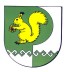 МОРКИНСКАЯ ГОРОДСКАЯ АДМИНИСТРАЦИЯМОРКИНСКОГО МУНИЦИПАЛЬНОГО РАЙОНА РЕСПУБЛИКИ МАРИЙ ЭЛПОСТАНОВЛЕНИЕ№ п/пКадастровый номерПрисваиваемый адресПлощадьВид разрешенногоиспользования1.12:13: 0800101:231425120, Российская Федерация, Республика Марий Эл, Моркинский муниципальный район, городское поселение Морки, д. Куэръял, ул. Игнатьева Л.М., земельный участок № 17.1500Для ведения личного подсобного хозяйства2.12:13: 0800101:230425120, Российская Федерация, Республика Марий Эл, Моркинский муниципальный район, городское поселение Морки, д. Куэръял, ул. Игнатьева Л.М., земельный участок № 19.1500Для ведения личного подсобного хозяйства3.12:13: 0800101:226425120, Российская Федерация, Республика Марий Эл, Моркинский муниципальный район, городское поселение Морки, д. Куэръял, ул. Игнатьева Л.М., земельный участок № 21.1501Для ведения личного подсобного хозяйства 4.12:13: 0800101:229425120, Российская Федерация, Республика Марий Эл, Моркинский муниципальный район, городское поселение Морки, д. Куэръял, ул. Игнатьева Л.М., земельный участок № 23. 1500Для ведения личного подсобного хозяйства5.12:13: 0800101:225425120, Российская Федерация, Республика Марий Эл, Моркинский муниципальный район, городское поселение Морки, д. Куэръял, ул. Игнатьева Л.М., земельный участок № 25.1500Для ведения личного подсобного хозяйства6.12:13: 0800101:233425120, Российская Федерация, Республика Марий Эл, Моркинский муниципальный район, городское поселение Морки, д. Куэръял, ул. Игнатьева Л.М., земельный участок № 27.1500Для ведения личного подсобного хозяйства7.12:13: 0800101:227425120, Российская Федерация, Республика Марий Эл, Моркинский муниципальный район, городское поселение Морки, д. Куэръял, ул. Игнатьева Л.М., земельный участок № 12.1500Для ведения личного подсобного хозяйства8.12:13: 0800101:232425120, Российская Федерация, Республика Марий Эл, Моркинский муниципальный район, городское поселение Морки, д. Куэръял, ул. Игнатьева Л.М., земельный участок № 14.1500Для ведения личного подсобного хозяйства9.12:13: 0800101:222425120, Российская Федерация, Республика Марий Эл, Моркинский муниципальный район, городское поселение Морки, д. Куэръял, ул. Игнатьева Л.М., земельный участок № 161500Для ведения личного подсобного хозяйства10.12:13: 0800101:228425120, Российская Федерация, Республика Марий Эл, Моркинский муниципальный район, городское поселение Морки, д. Куэръял, ул. Игнатьева Л.М., земельный участок № 18.1500Для ведения личного подсобного хозяйства1112:13: 0800101:221425120, Российская Федерация, Республика Марий Эл, Моркинский муниципальный район, городское поселение Морки, д. Куэръял, ул. Игнатьева Л.М., земельный участок № 20.1500Для ведения личного подсобного хозяйства12.12:13: 0800101:223425120, Российская Федерация, Республика Марий Эл, Моркинский муниципальный район, городское поселение Морки, д. Куэръял, ул. Игнатьева Л.М., земельный участок № 22.1500Для ведения личного подсобного хозяйства13.12:13: 0800101:224425120, Российская Федерация, Республика Марий Эл, Моркинский муниципальный район, городское поселение Морки, д. Куэръял, ул. Игнатьева Л.М., земельный участок № 24.1500Для ведения личного подсобного хозяйства